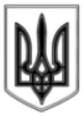 ЛИСИЧАНСКИЙ ГОРОДСКОЙ СОВЕТИСПОЛНИТЕЛЬНЫЙ КОМИТЕТР Е Ш Е Н И Е« 16 » 09. 								№ 292г. ЛисичанскО награждении	За многолетний добросовестный труд, высокий профессионализм, значительный личный вклад в дело обучения и воспитания подрастающего поколения г. Лисичанска и в связи с празднованием Всеукраинского дня дошкольного образования,  руководствуясь ст.40 Закона Украины «О местном самоуправлении в Украине» исполком городского советаР Е Ш И Л:Наградить Грамотой исполкома Лисичанского городского совета:1. 	Соснину Нинель Сергеевну, заведующую коммунального заведения «Лисичанское дошкольное учебное заведение (ясли-сад) № 2 «Бирюза»;2.  	Утешеву Елену Николаевну, заведующую коммунального заведения «Лисичанское дошкольное учебное заведение (детский сад) № 9 «Красная шапочка»;3.	Панченко Елену Ивановну, воспитателя коммунального заведения «Лисичанское дошкольное учебное заведение (ясли-сад) № 14 «Теремок»;4.	Апухтину Наталью Владимировну, музыкального руководителя коммунального заведения «Лисичанское дошкольное учебное заведение (ясли-сад) № 1 «Скворушка»;5.	Осадчую Елену Николаевну, воспитателя коммунального заведения «Лисичанское дошкольное учебное заведение (ясли-сад) № 12 «Катруся»;6.	Авилову Евгению Ивановну, помощника воспитателя Лисичанского дошкольного учебного заведения (ясли-сад) № 8 «Светлячок».2. Отделу по вопросам внутренней политики, связям с общественностью и СМИ данное решение разместить на официальном сайте Лисичанского городского совета.Секретарь городского совета					М.Л. Власов